PRESSEMEDDELELSEHorsens HF og VUC fortsættersucces med projektklasseHorsensskolen har været med i Danmarks største socialfondsprojekt, Hold Fast, og har haft en række projekter for frafaldstruede unge. Alle projekter er nu omsat til hverdag på skolen. Også succesen med 9’eren.Danmarks største socialfondsprojekt Hold Fast har efter fire år netop holdt afdansningsbal på Koldinghus. Projekterne under Hold Fast er gennemført i håb om at fastholde de unge i ungdomsuddannelserne.Et af projekterne med en stor succesrate er projektklassen 9’eren på Horsens HF og VUC, som i det hele taget har været flittig med projekter. Der har været fem andre projekter ud over Projektklassen, og de kører alle fem videre – nemlig gruppevejledning, dobbeltlærerfunktion, studiecafé, mentorindsats og coachindsatsen. Det samme gør projektklassen 9’eren.15 af de svageste elever, som startede i 9. klasse sidste år, blev samlet i 9’eren. De ville ikke trives i store klasser. De blev mobbet eller havde ADHD eller misbrugsproblemer. Vi havde fokus på mere vejledning og tog på ekskursioner ud af huset og fik skabt en intens kontakt til kursisterne, fortæller Jesper Frost Olesen, der stod for klassen.Resultatet taler for sig selv. 15 startede. 15 er stadig med i klassen, som varer halvandet år.Det var næsten lige så sikkert som amen i kirken, at de ville være faldet fra, hvis man ikke gjorde noget særligt. Derfor er det en kæmpe succes, at de alle holder fast, siger Janne Vigsø Børsting fra Horsens HF og VUC.En ny projektklasse er netop begyndt efter sommerferien.Learnmark tog fat i unge i overgangen Learnmark Horsens har også været med i Hold Fast-projektet. Her har de forsøgt at give en bedre overgang fra folkeskole til erhvervsuddannelserne for de elever, som havde behov.Vi har haft en samtale med de elever, som vi vurderede havde behov, og med deres forældre. Det betød, at vi havde en større viden om eleven inden start, og at vi kunne sætte hurtigere ind, hvis der var problemer, fortæller udviklingschef Lone Ørsted, Learnmark.Hold Fast er det største socialfondsprojekt i Danmark. Flere end 20.000 unge i Region Syddanmark og Region Midtjylland har siden 2009 været gennem projektet, som skulle få unge frafaldstruede til at holde fast i ungdomsuddannelserne. Dertil kommer 2.500 medarbejdere, heraf langt de fleste lærere, som også har været tilknyttet Hold Fast. Det fireårige projekt har modtaget 46 millioner kroner, hvoraf halvdelen er kommet fra EU's Socialfond, mens Vækst- og Erhvervsministeriet har bidraget med 25 procent og de to regioner har betalt resten.Yderligere oplysninger:Projektleder Kirsten Bach Kjeldal 2446 1521      Pressekontakt Anette Jorsal 2720 1457Med venlig hilsen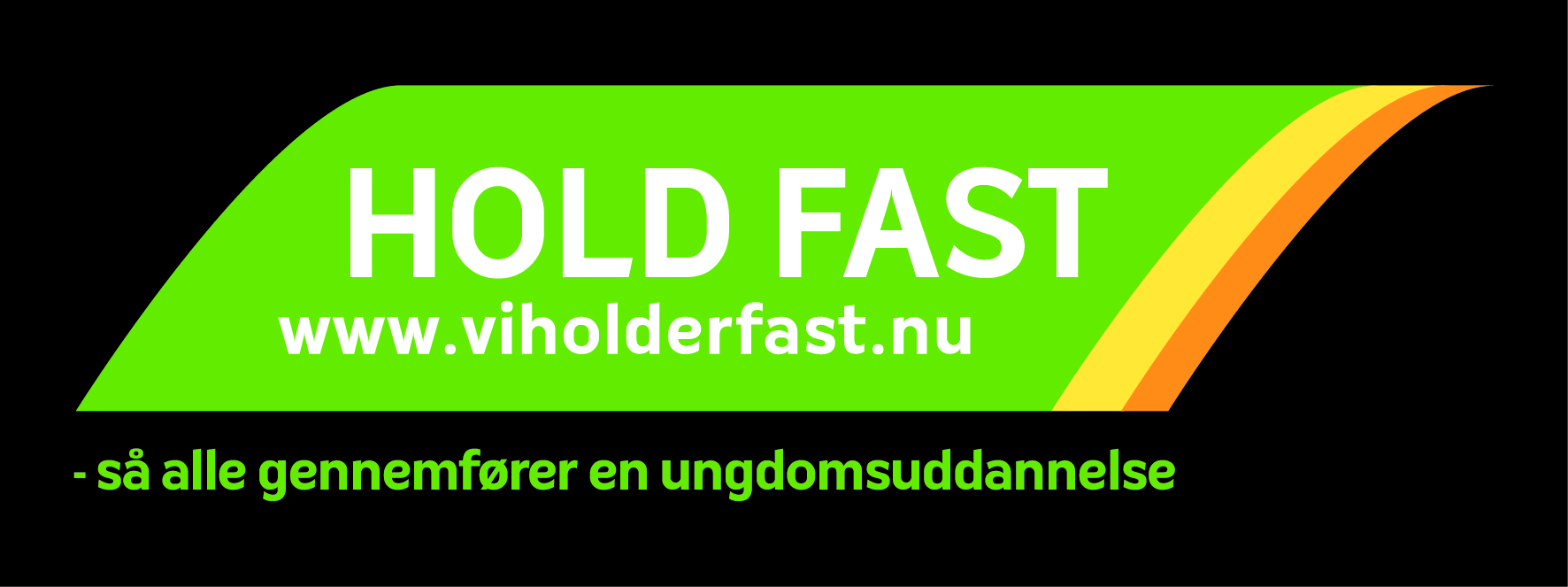 